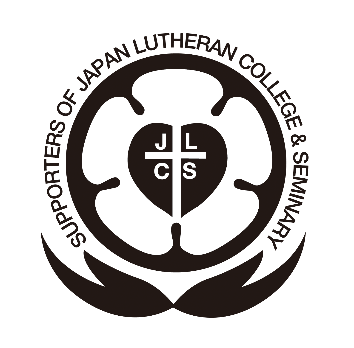 日本福音ルーテル教会　日本ルーテル教団の皆さま　新しい年の初めにあたり、感謝と願いを込めてご挨拶をさせていただきます。いつもお祈りや献金と共に、ルーテル学院大学・日本ルーテル神学校をお支えいただきまして、ありがとうございます。2020年度はコロナ禍の中、後援会は12名の推進委員と共に活動いたしました。嬉しいご報告や厳しいご意見も沢山いただきました。それを学院に伝えることも、後援会としての大切な役割の一つであることを再確認したことでした。貴重なご意見をお聞かせくださった皆さまに心より感謝いたします。献金は目標額2,500万円に対して、2020年12月末 約1,500万円をいただいております。3月31日まで目標に向かって、引き続きお力添えくださいますよう宜しくお願い申し上げます。　本年も貴教会の皆さまの上に神さまからの豊かな祝福がありますようお祈りいたします。2021年1月ルーテル学院大学・日本ルーテル神学校後援会　　　　　　　会　長　竹内　茂子副会長　小澤　周司副会長　加藤　裕子